СОВЕТ ДЕПУТАТОВМУНИЦИПАЛЬНОГО ОБРАЗОВАНИЯБУДОГОЩСКОЕ ГОРОДСКОЕ ПОСЕЛЕНИЕКИРИШСКОГО МУНИЦИПАЛЬНОГО РАЙОНАЛЕНИНГРАДСКОЙ ОБЛАСТИРЕШЕНИЕОтчет главы муниципального образования Будогощское городское поселение Киришского муниципального района Ленинградской области об итогах социально-экономического развитияБудогощского городского поселенияКиришского муниципального района в 2022году и задачах на 2023 год.	Заслушав и обсудив отчет главы муниципального образования Будогощское городское поселение Киришского муниципального района Ленинградской области  об итогах социально-экономического развития Будогощского городского поселения Киришского муниципального района в 2022 году и задачах на 2023 год, совет депутатов Будогощского городского поселения Киришского муниципального района Ленинградской области РЕШИЛ:Отчет главы муниципального образования Будогощское городское поселение Киришского муниципального района Ленинградской области об итогах социально-экономического развития Будогощского городского поселения Киришского муниципального района в 2022 году и задачах на 2023 год принять к сведению.Признать работу главы муниципального образования Будогощское городское поселение  Киришского муниципального района Ленинградской области за 2022 год удовлетворительной.Опубликовать отчет об итогах социально-экономического развития Будогощского городского поселения Киришского муниципального района в 2022 году и задачах на 2023 год на официальном сайте budogoschskoe.ru  и в газете «Будогощский вестник».Глава муниципального образованияБудогощское городское поселениеКиришского муниципального района Ленинградской области							С.В. ФроловРазослано: в дело-2, Резинкину И.Е., прокуратура. ОтчетГлавы муниципального образования Будогощское городское поселение Киришского муниципального района Ленинградской областиоб итогах социально-экономического развития Будогощского городского поселения Киришского муниципального района в 2022 годуи задачах на 2023 год.Прошедший 2022 год был напряженным, трудным, но и сделано было немало.          Основные направления в которых работала администрация в 2022 г., это:Ремонт и содержание дорог внутри поселенияСодержание в чистоте наших населенных пунктовПрограмма расселения ветхого аварийного жильяУчастие нашего муниципального образование в различных федеральных программах, благодаря которым мы имеем возможность с чистого листа планировать новые инфраструктурные объекты, приводить в порядок и облагораживать значительные территории поселка.Одно из важнейших направлений, в котором ведется работа – это проектирование центрального водоснабжения и водоотведения центральной части поселка и ул. Кооперативная с подключением к сетям здания школы и здания коммунальной бани.Все вышеперечисленное на мой взгляд важнейшие направления деятельности администрации и Совета депутатов муниципального образования в прошедшем году.       Теперь на некоторых из них остановлюсь подробнее: За счет областных средств при реализации                                                                                                                                             областных законов № 147 и № 3 – оз, были выполнены работы по ремонту дорог: профелирование, грейдированние и подсыпка в деревнях Кукуй, Новая, Яшкино, Луг; В 2022 году были проведены работы по устройству уличного освещения в деревнях Могилево и Кукуй. В администрацию и Совет депутатов неоднократно поступали обращения граждан по поводу проблем с уличным освещением в этих деревнях. Эти работы нами были выполнены. Наше поселение с 2018 года проводит работы по уничтожению борщевика Сосновского. Основная засоренность борщевиком наблюдается в деревнях Дорожницы, Дидлово и Красная Горка. В прошедшем году работа по борьбе с борщевиком Сосновского продолжалась.Уже не один год нашим поселением проводится планомерная работа по созданию условий для обеспечения чистоты в поселке и деревнях .  В прошлом году были продолжены работы по устройству новых  площадок  для сбора и вывоза твердых коммунальных отходов. В 2022 году в поселке было построено 13 новых площадок.  Они уже более эффективные, там имеется зона для складирования крупногабаритного мусора, чтобы он не валялся под дождем, но в тоже время остается большой проблемой несанкционированные свалки  на этих площадках отходов не относящихся к ТКО, отходы которые можно и нужно перерабатывать на своем участке, наши жители тащат к площадкам и там складируют, это отходы от картофеля, капусты, различные сухие ветки и многое другое. Наше поселение вынуждено тратить значительные средства на сбор и утилизацию этих отходов.Все знают о  проблеме с аварийным домами. В прошедшем году, наше поселение в рамках  региональной адресной программы «Переселение граждан из аварийного жилищного фонда..»,  продолжило  участие в расселении граждан проживающих в аварийных домах признанного таковым до 01 января 2017 годаПрограмма предусматривает приобретение жилья на вторичном рынке. Наши граждане изъявили желание проживать как в поселке , так и в городе Кириши. Для реализации данной задачи администрацией была создана комиссия , которая осматривала предлагаемые для приобретения жилые помещения , высказывала свои обоснованные замечания и в последующем, после устранения выявленных нарушений, принимала жилые помещения.. Было полностью  расселено 6 домов и один частично.  Для жителей  было приобретено 24 благоустроенные квартиры в городе Кириши – 15 из них 6 однокомнатных, 5 двухкомнатных и 4 трехкомнатных. В г.п. Будогощь 9 квартир: из низ 3 однокомнатных, 5 двухкомнатных, 1 трехкомнатная. Все квартиры передаются новым жильцам  с достойным ремонтом. В соответствии с требованием законодательства были снесены 6 аварийных жилых домов, которые были расселены нами в 2021 году.Наше поселение активно участвует в Федеральных и областных программах – привлекает дополнительные финансовые средства в бюджет поселения. Это позволяет нам решать многие вопросы поселения. В  рамках Федеральной программы «Формирование комфортной городской среды», жители поселения, в  прошлом году,  приняли активное участие в голосовании по выбору проекта обустройства общественной территории. Из трех предложенных проектов (территория у ФОКа, РДК, Советская д.10 (старая пожарная часть) большинством голосов была выбрана  общественная территория -  от физкультурно-оздоровительного комплекса ул. Октябрьская д.68 до жилого дома № 93 по ул. Советская г.п. Будогощь . Проект был выполнен «Центром компетенции» при Правительстве Ленинградской области. Реализовала проект ООО «Кириши Строим Вместе». Благоустроенная территория получилась компактная, разнонаправленная. Она востребована как детьми, так и людьми более старшего возраста.С целью развития инженерной инфраструктуры поселка и деревень была  актуализирована  схема водоснабжения и водоотведения муниципального образования. Эта работа позволит нам решать проблемы  по устройству канализации  ул.Кооперативная, обеспечения водой жителей деревень Могилево и Крестцы.Советом депутатов Будогощского городского поселения в 2022 году проведено 9  заседаний.Средняя явка депутатов на заседания советов депутатов 89 %, что является неплохим показателем (учитывая отпуска, болезни, командировки).Основные рассматриваемые вопросы на заседаниях советов депутатов:- Отчеты главы администрации муниципального образования Будогощское городское поселение Киришского и главы муниципального образования Будогощского городского поселения;- Информация о работе коммунального предприятия, тепловых сетей, участка водоснабжения ;- Об обеспечении автобусного сообщения и автобусных маршрутах по поселку и деревням.- Об организации учебного процесса в Будогощской школе.- О работе школьного музея.- Отчеты специалистов администрации Киришского муниципального района о  выполнении переданных полномочий;- Об утверждении положения о порядке формирования, размещения и обеспечения доступа к официальной информации о деятельности органов местного самоуправления и должностных лиц муниципального образования - Об утверждении порядка использования собственных материальных ресурсов и финансовых средств муниципального образования Будогощское городское поселение - Об утверждении положения о реестре объектов потребительского рынка, расположенных на территории муниципального образования - Об утверждении Порядка формирования и использования маневренного жилищного фонда на территории муниципального образования - Об исполнении бюджета муниципального образования за 2021 год - О внесении  изменений и дополнений  в Устав муниципального образования.- Об утверждении правил проведения земляных работ на территории муниципального образования  Задачи администрации Будогощского городского поселения на 2023 год.Основной задачей администрации поселения, как и в предыдущие годы остается создание безопасных и комфортных условий проживания граждан; помощь малому и среднему бизнесу. Как следствие данных мероприятий – увеличение налогооблагаемой базы,  повышение доли собственных доходов. В текущем году, в нашем муниципальном образовании предстоят большие работы как в финансовом , так и в трудовом плане.Буквально на прошлой неделе разговаривали с заместителем главы администрации Брагиным Александром Владимировичем. У нас появилась возможность войти в программу «Развитие транспортной инфраструктуры на сельских территориях» и на строительство и реконструкцию автомобильных дорог общего пользования с твердым покрытием, ведущих от сети автомобильных дорог общего пользования к общественно значимым объектам населенных пунктов, расположенных на сельских территориях, объектам производства и переработки продукции  в рамках мероприятий, направленных на достижение цели федерального проекта «Развитие транспортной инфраструктуры на сельских территориях»По этой программе но уже в 2024 году мы планируем сделать в покрытии из щебня 2 улицы в д.Кукуй, ул Речная и Октябрьская. Одно из условий участия в этой программе – это внебюджетные средства. Администрация работает в этом направлении, есть определенные подвижки.В бюджете поселения на этот год предусмотрены финансовые средства на содержание общественных территорий – администрации поселения необходимо, совместно с МП «ККП г.п.Будогощь» уже в марте приступить к работам по очистке поселка после зимы, наметить планы мероприятий на весенне-летний период. Так же в апреле мы планируем провести субботники с привлечением населения и организаций для наведения чистоты в проблемных местах поселка после осенне-зимнего периода.Для обеспечения безопасности дорожного движения администрации поселения необходимо продолжить работы по установке дорожных знаков, нанесению дорожной разметке, ремонту и содержанию дорог поселения.В рамках Федеральной целевой программы «Комфортная городская среда» - запланирован  ремонт территории у здания «Почта России» по ул.Советская и у Будогощского районного дома культуры с установкой малых архитектурных форм. Муниципальный контракт, администрацией поселения заключен в декабре прошлого года. Подрядчик определен – ООО «Кириши Строим Вместе». Это на мой взгляд очень важный проект для поселка, т.к. территория у здания почты уже давно пришла в ненадлежащее состояние. С наступлением тепла, не затягивая, необходимо приступать к ремонтным работам. Нашему поселению, в рамках программы «Увековечивания памяти погибших  при защите отчизны»  выделены финансовые средства на  выполнение ремонта братского воинского захоронения по ул.Советская в г.п.Будогощь.   В соответствии с заключенным Соглашением, администрации поселения необходимо до 01 апреля заключить муниципальный контракт на выполнение ремонтных работ. Все работы планируем в 2023 году.Также в декабре прошлого года заключен муниципальный контракт на устройство оставшихся 12  контейнерных площадок в поселке и деревнях. Необходимо осуществить все работы до 01 сентября .В текущем году администрации поселения,  За счет средств Ленинградской области и местного бюджета, необходимо выполнить устройство подъемника для лиц с ограниченными возможностями по адресу: г.п. Будогощь, ул. Советская д. 109 кв. 1 Ануфриева Галина Ивановна.  Проект переустройства помещения разработан, объемы определены. Необходимо не затягивая разместить конкурсную документацию, заключить муниципальный контракт и приступить к выполнению работ. Я обращаюсь к главе администрации подойти к данному вопросу со всей ответственностью, т.к. данный вопрос мы рассматриваем уже очень длительное время.На основании обращений жителей поселения к депутатам  в этом году, в рамках областных законов № 147 – оз и № 3 – оз планируется выполнить :-  в рамках областного закона № 3 – оз – Устройство пешеходной дорожки по ул. Заводская у детского сада.  - в рамках областного закона № 147 – оз:Завершение ремонта дорог в деревнях (начатых в 2022 году) : Кукуй, Луг, Званка, Яшкино, МогилевоРемонт дороги в д. ГрадошаНа средства депутата законодательного собрания Тюриной Татьяны Венедиктовны запланированы работы по ремонту дворовой территории у жилых домов по ул.Советская  105 -103, устройству детских площадок в д.Яшкино и деревне Луг.В текущем году будут продолжены работы по борьбе с борщевиком Сосновского. Администрации поселения необходимо уделить внимание территориям частных домовладений, земель находящихся в собственности предприятия и организаций на которых произрастает борщевик,  и с которым нерадивые хозяева не борются. У администрации поселения есть рычаги воздействия  - через составление протоколов об административном правонарушении с наложением штрафа. Необходимо использовать предоставленные права. В текущем году мы должны завершить расселение ветхого и аварийного жилья , признанного таковым до 01 января 2017 года.В 2023 году необходимо расселить:ул. Железнодорожная  д.3 - 4 кв.ул. Железнодорожная  д.9 – 4 кв.ул. Железнодорожная  д.14 – 6 кв.ИТОГО: 14 квартир, из них, по заявлениям жителей планируется приобрестив г. Кириши - 9квартир ; в Будогощи – 5 квартир, из них:  1 к.к. – 8 шт.2 к.к. – 5 шт.  +1 выкуп,  проблема расселения ветхого аварийного жилья у нас решается, но у нас в поселке еще порядка 25 домов, которые необходимо обследовать на предмет их технического состояния. Администрации поселения необходимо запросить коммерческие предложения от специализированных организаций о стоимости обследования данных домов.Остаётся не решенным вопрос вхождения в программу Ленинградской области по реконструкции котельной ПНИ. В прошлом году по данной программе документы от поселений не принимались. Администрации поселения необходимо держать под контролем данный вопрос и при объявлении, Правительством Ленинградской области, о приеме документов – незамедлительно их туда направить. Для привлечения областных финансовых средств в части теплоснабжения, администрации поселения необходимо в текущем году внести изменения и дополнения в схему теплоснабжения поселка – актуализировать ее. В 2023 году администрация продолжит заниматься вопросом водоотведения и водоподведения по ул. Кооперативная. Здесь у нас схема актуализирована, будем добиваться выделения средств на разработку проектно-сметной документации. В январе месяце этого года по данному вопросу была проведена рабочая встреча с представителями Леноблводоканала на которой были озвучены наши проблемы  и намечены пути их решения. Газ:В это году уже начаты работы по прокладке внутрипоселенческих сетей газоснабжения. В деревне кукуй работы завершены, в д. Гремячево и Могилево  работы идут, надеемся в Будогощи до конца года данные работы тоже будут выполнены. И уже в будущем 2024 году будем ждать прихода центральной магистрали и подключения к ней.В прошлом году заключен муниципальный контракт на разработку проектно-сметной документации по ремонту Будогощского районного дома культуры. В настоящее время, проект разработан и направлен в государственную экспертизу. Проект предусматривает очень серьезный капитальный ремонт всего здания. Администрации поселения необходимо держать на постоянном контроле прохождение государственной экспертизы проектно-сметной документации Будогощского районного дома культуры.Наше поселение обязано максимально подготовить к празднику 9 мая все воинские захоронения – это провести необходимые ремонтные работы, очистку территорий, плит с именами павших воинов. Большая подготовительная работа лежит и на работниках культуры – необходимо организовать проведение празднования на самом высоком уровне.Уважаемые коллеги. Все мы знаем, что в 2022 году в феврале месяце по приказу Верховного главнокомандующего Путина В.В. была начата специальная военная операция. Мы твердо уверенны что все поставленные цели и задачи будут достигнуты. И я надеюсь что все наши призывники вернуться домой живыми и здоровыми. В связи с этим хотел бы довести до сведения присутствующих, что в 2022 году администрация и Совет депутатов принимали активное участие в сборе средств и покупке различного инвентаря, необходимого нашим ребятам находящимся в зоне СВО. Все оборудование совместно с Киришскими волонтерами доставлено точно в руки адресатов. За что мы в сою очередь неоднократно слышали от них слова благодарности.На это хотел бы закончить свой отчет об итогах социально-экономического развития за2022год и задачах на 2023 год.от13  февраля 2023 года№32/187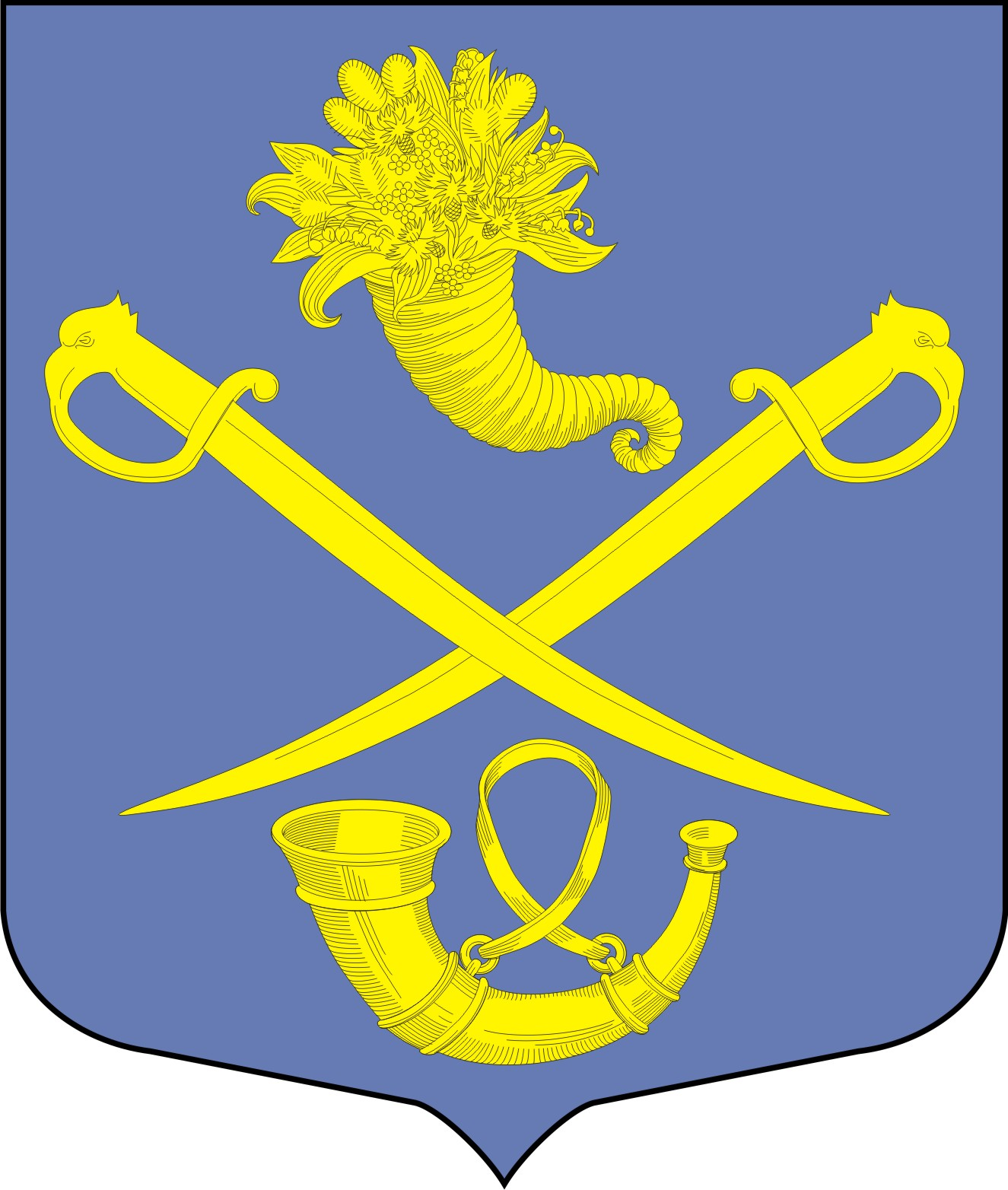 